В соответствие с Федеральным законом от 29.12.2017 №463-ФЗ «О внесении изменений в Федеральный закон «Об общих принципах организации местного самоуправления в Российской Федерации» и отдельные законодательные акты Российской Федерации» Собрание депутатов Яльчикского сельского поселения Яльчикского района Чувашской Республики решило:1. Внести в Правила благоустройства территории Яльчикского сельского поселения Яльчикского района Чувашской Республики, утвержденные решением Собрания депутатов Яльчикского сельского поселения Яльчикского района Чувашской Республики от 31 октября 2017 г. № 22/1, следующие изменения:1.1. Абзац 2 и 3 пункта 1.6 изложить соответственно в следующей редакции:«благоустройство территории - деятельность по реализации комплекса мероприятий, установленного правилами благоустройства территории муниципального образования, направленная на обеспечение и повышение комфортности условий проживания граждан, по поддержанию и улучшению санитарного и эстетического состояния территории муниципального образования, по содержанию территорий населенных пунктов и расположенных на таких территориях объектов, в том числе территорий общего пользования, земельных участков, зданий, строений, сооружений, прилегающих территорий;элементы благоустройства территории - декоративные, технические, планировочные, конструктивные устройства, элементы озеленения, различные виды оборудования и оформления, в том числе фасадов зданий, строений, сооружений, малые архитектурные формы, некапитальные нестационарные строения и сооружения, информационные щиты и указатели, применяемые как составные части благоустройства территории;».1.2. Пункт 1.6 дополнить абзацем следующего содержания:«прилегающая территория – территория общего пользования, которая прилегает к зданию, строению, сооружению, земельному участку в случае, если такой земельный участок образован, и границы которой определены настоящими Правилами в соответствии с порядком, установленным законом Чувашской Республики.».1.3. пункт 3.1.4 исключить.1.4. подпункт 3.3.3.5 исключить.1.5. абзац 2 подпункта 5.2.4.8.5 исключить.1.6. подпункт 5.2.4.8.7 исключить.1.7. подпункт 5.3.1.1 исключить.1.8. подпункт 5.3.2.3.13 исключить.1.9. Подпункт 5.4.1 изложить в следующей редакции:«5.4.1. Лицо, ответственное за эксплуатацию здания, строения, сооружения (за исключением собственников и (или) иных законных владельцев помещений в многоквартирных домах, земельные участки под которыми не образованы или образованы по границам таких домов), обязано принимать участие, в том числе финансовое, в содержании прилегающих территорий в случаях и в порядке, которые определяются настоящими Правилами.».1.10. Подпункт 5.4.2 исключить.1.11. подпункт 5.5.23 исключить.2. Настоящее решение вступает в силу после его официального опубликования.Глава Яльчикского сельского поселенияЯльчикского района                                                                           Ю.М. БлиновЧёваш РеспубликиЕлч.к район.Елч.к ял поселений.нДепутатсен пухёв.ЙЫШЁНУ2018 =? июн.н 28-м.ш. № 31/2Елч.к ял.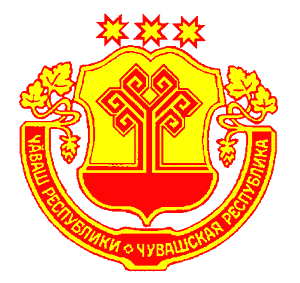 Чувашская  РеспубликаЯльчикский районСобрание депутатовЯльчикскогосельского поселенияРЕШЕНИЕ«28» июня 2018 г № 31/2село Яльчики«О внесении изменений в Правила благоустройства территории Яльчикского сельского поселения Яльчикского района Чувашской Республики»